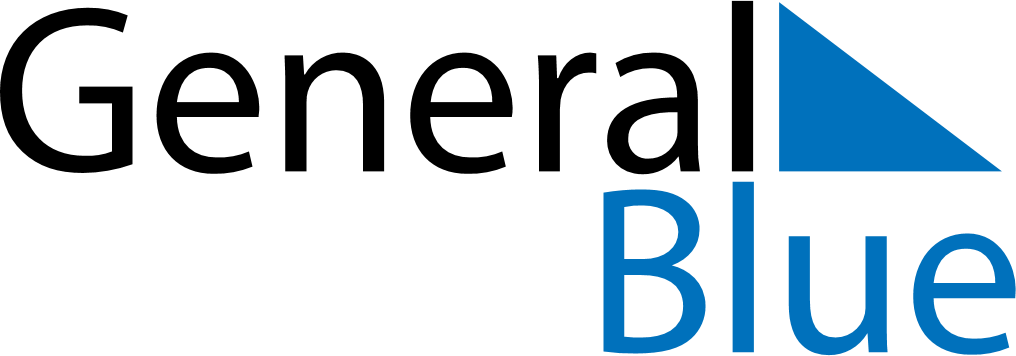 February 2024February 2024February 2024February 2024February 2024February 2024Inuvik, Northwest Territories, CanadaInuvik, Northwest Territories, CanadaInuvik, Northwest Territories, CanadaInuvik, Northwest Territories, CanadaInuvik, Northwest Territories, CanadaInuvik, Northwest Territories, CanadaSunday Monday Tuesday Wednesday Thursday Friday Saturday 1 2 3 Sunrise: 11:20 AM Sunset: 4:56 PM Daylight: 5 hours and 35 minutes. Sunrise: 11:16 AM Sunset: 5:00 PM Daylight: 5 hours and 44 minutes. Sunrise: 11:11 AM Sunset: 5:05 PM Daylight: 5 hours and 53 minutes. 4 5 6 7 8 9 10 Sunrise: 11:07 AM Sunset: 5:10 PM Daylight: 6 hours and 2 minutes. Sunrise: 11:02 AM Sunset: 5:14 PM Daylight: 6 hours and 11 minutes. Sunrise: 10:58 AM Sunset: 5:19 PM Daylight: 6 hours and 20 minutes. Sunrise: 10:54 AM Sunset: 5:23 PM Daylight: 6 hours and 29 minutes. Sunrise: 10:49 AM Sunset: 5:28 PM Daylight: 6 hours and 38 minutes. Sunrise: 10:45 AM Sunset: 5:32 PM Daylight: 6 hours and 47 minutes. Sunrise: 10:40 AM Sunset: 5:37 PM Daylight: 6 hours and 56 minutes. 11 12 13 14 15 16 17 Sunrise: 10:36 AM Sunset: 5:41 PM Daylight: 7 hours and 5 minutes. Sunrise: 10:32 AM Sunset: 5:46 PM Daylight: 7 hours and 13 minutes. Sunrise: 10:27 AM Sunset: 5:50 PM Daylight: 7 hours and 22 minutes. Sunrise: 10:23 AM Sunset: 5:54 PM Daylight: 7 hours and 31 minutes. Sunrise: 10:19 AM Sunset: 5:58 PM Daylight: 7 hours and 39 minutes. Sunrise: 10:14 AM Sunset: 6:03 PM Daylight: 7 hours and 48 minutes. Sunrise: 10:10 AM Sunset: 6:07 PM Daylight: 7 hours and 56 minutes. 18 19 20 21 22 23 24 Sunrise: 10:06 AM Sunset: 6:11 PM Daylight: 8 hours and 5 minutes. Sunrise: 10:02 AM Sunset: 6:15 PM Daylight: 8 hours and 13 minutes. Sunrise: 9:57 AM Sunset: 6:19 PM Daylight: 8 hours and 21 minutes. Sunrise: 9:53 AM Sunset: 6:23 PM Daylight: 8 hours and 30 minutes. Sunrise: 9:49 AM Sunset: 6:27 PM Daylight: 8 hours and 38 minutes. Sunrise: 9:44 AM Sunset: 6:31 PM Daylight: 8 hours and 47 minutes. Sunrise: 9:40 AM Sunset: 6:35 PM Daylight: 8 hours and 55 minutes. 25 26 27 28 29 Sunrise: 9:36 AM Sunset: 6:39 PM Daylight: 9 hours and 3 minutes. Sunrise: 9:32 AM Sunset: 6:43 PM Daylight: 9 hours and 11 minutes. Sunrise: 9:27 AM Sunset: 6:47 PM Daylight: 9 hours and 20 minutes. Sunrise: 9:23 AM Sunset: 6:51 PM Daylight: 9 hours and 28 minutes. Sunrise: 9:19 AM Sunset: 6:55 PM Daylight: 9 hours and 36 minutes. 